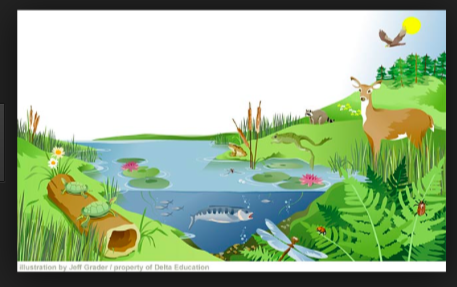 Science Starter for Thursday October 2, 2014Create a t-chart in your Science Binder with the titles biotic and abiotic.  Classify all the biotic and abiotic factors in the photo.